ООО «Региональная Градостроительная компания »
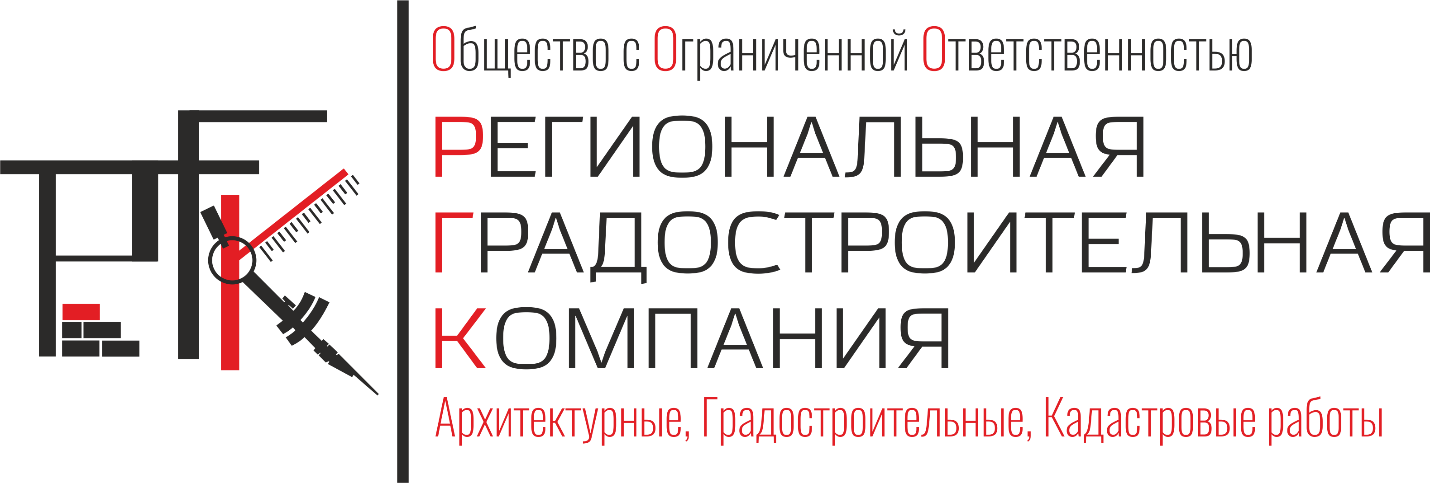 
ПРОЕКТ ВНЕСЕНИЯ ИЗМЕНЕНИЙ
В СХЕМУ ТЕРРИТОРИАЛЬНОГО ПЛАНИРОВАНИЯ
МУНИЦИПАЛЬНОГО ОБРАЗОВАНИЯ
БУЗУЛУКСКИЙ  РАЙОНОРЕНБУРГСКОЙ ОБЛАСТИПОЛОЖЕНИЕ О ТЕРРИТОРИАЛЬНОМ ПЛАНИРОВАНИИ
г. Оренбург 2020 г. ПРОЕКТ ВНЕСЕНИЯ ИЗМЕНЕНИЙ
В СХЕМУ ТЕРРИТОРИАЛЬНОГО ПЛАНИРОВАНИЯ
МУНИЦИПАЛЬНОГО ОБРАЗОВАНИЯ
БУЗУЛУКСКИЙ  РАЙОНОРЕНБУРГСКОЙ ОБЛАСТИПоложение о территориальном планированииЗаказчик: Администрация Бузулукского района Оренбургской области            Муниципальный контракт: № Ф.2020.10 от 01.06.2020 г. 
            Исполнитель: ООО «Региональная Градостроительная компания»
            Шифр проекта: РГК-Ф.2020.10 01.06.2020           Генеральный директор   ________________________________  А.А. Похлебухин                      
           Главный инженер проекта ______________________________ А.Н. Похлебухин     
г. Оренбург 2020 гПриложение                                                        к Решению Совета депутатов муниципального                                                                                                                                                           образования Бузулукский район Оренбургской областиот «___»___________20__ г. №___1.	Сведения о видах, назначении и наименованиях планируемых для размещения объектов местного значения муниципального района, их основные характеристики, их местоположение, а также характеристики зон с особыми условиями использования территорий в случае, если установление таких зон требуется в связи с размещением данных объектов1.1. Планируемые для размещения объекты местного значения муниципального района1.1.1. Объекты социальной инфраструктурыАлдаркинский сельсоветБерезовский сельсоветВерхневязовский сельсоветДержавинский сельсоветЕлховский сельсоветЕлшанский сельсоветЖилинский сельсоветКаменносарминский сельсоветКолтубановский поссоветКолтубанский сельсовет Красногвардейский сельсоветКраснослободской сельсоветЛиповский сельсоветЛисьеполянский сельсоветМогутовский сельсоветНовоалександровский сельсоветНовотепловский сельсоветПалимовский сельсоветПодколкинский сельсоветПреображенский сельсоветПригородный сельсоветПроскуринский сельсоветСтароалександровский сельсоветСухореченский сельсоветТвердиловский сельсоветТроицкий сельсоветТупиковский сельсоветШахматовский сельсовет1.1.2. Объекты транспортной инфраструктуры   Объекты местного значения района в области транспортной инфраструктуры в СТП Бузулукского района не предусматриваются.1.1.3. Объекты инженерной инфраструктуры№ п\пВид объектаНаименованиеКраткая характеристика объектаСтатус объекта12345с. Алдаркинос. Алдаркинос. Алдаркинос. Алдаркинос. Алдаркино1ОКС спортивного назначенияУниверсальная комплексная площадка (площадка для игры в баскетбол и волейбол)1объектПроектируемый№ п\пВид объектаНаименованиеКраткая характеристика объектаСтатус объекта12345с. Березовкас. Березовкас. Березовкас. Березовкас. Березовка1ОКС учебно-образовательного назначенияДошкольная образовательная организация (размещение при действующей школе)7 местПодлежащий реконструкции1ОКС спортивного назначенияУниверсальная комплексная площадка (площадка для игры в баскетбол и волейбол)1 объектПроектируемый№ п\пВид объектаНаименованиеКраткая характеристика объектаСтатус объекта12345с. Верхняя Вязовкас. Верхняя Вязовкас. Верхняя Вязовкас. Верхняя Вязовкас. Верхняя Вязовка1ОКС спортивного назначенияУниверсальная комплексная площадка (площадка для игры в баскетбол и волейбол)1 объектПроектируемый№ п\пВид объектаНаименованиеКраткая характеристика объектаСтатус объекта12345с. Державинос. Державинос. Державинос. Державинос. Державино1ОКС спортивного назначенияУниверсальная комплексная площадка (площадка для игры в баскетбол и волейбол)1 объектПроектируемый№ п\пВид объектаНаименованиеКраткая характеристика объектаСтатус объекта12345с. Елховкас. Елховкас. Елховкас. Елховкас. Елховка1ОКС спортивного назначенияУниверсальная комплексная площадка (площадка для игры в баскетбол и волейбол)1 объектПроектируемый№ п\пВид объектаНаименованиеКраткая характеристика объектаСтатус объекта12345с. Елшанка Перваяс. Елшанка Перваяс. Елшанка Перваяс. Елшанка Перваяс. Елшанка Первая1ОКС учебно-образовательного назначенияДошкольная образовательная организация (реконструкция имеющегося здания).13 местПодлежащий реконструкции2ОКС спортивного назначенияУниверсальная комплексная площадка (площадка для игры в баскетбол и волейбол)1 объектПроектируемый№ п\пВид объектаНаименованиеКраткая характеристика объектаСтатус объекта12345с. Жилинкас. Жилинкас. Жилинкас. Жилинкас. Жилинка1ОКС спортивного назначенияУниверсальная комплексная площадка (площадка для игры в баскетбол и волейбол)1 объектПроектируемый№ п\пВид объектаНаименованиеКраткая характеристика объектаСтатус объекта12345С. Каменная СармаС. Каменная СармаС. Каменная СармаС. Каменная СармаС. Каменная Сарма1ОКС учебно-образовательного назначенияДошкольная образовательная организация (размещение при действующей школе)15 местПодлежащий реконструкции2ОКС спортивного назначенияУниверсальная комплексная площадка (площадка для игры в баскетбол и волейбол)1 объектПроектируемый№ п\пВид объектаНаименованиеКраткая характеристика объектаСтатус объекта12345п. Колтубановскийп. Колтубановскийп. Колтубановскийп. Колтубановскийп. Колтубановский1ОКС учебно-образовательного назначенияСтроительство второго корпуса общеобразовательной организации со спортзалом, пищеблоком и классами в рамках муниципальной программы «Развитие системы образования Бузулукского района Оренбургской области на 2019-2025 гг»Проектируемый2ОКС спортивного назначенияХоккейный корт1 объектПроектируемый№ п\пВид объектаНаименованиеКраткая характеристика объектаСтатус объекта12345с. Колтубанкас. Колтубанкас. Колтубанкас. Колтубанкас. Колтубанка1ОКС спортивного назначенияУниверсальная комплексная площадка (площадка для игры в баскетбол и волейбол)1 объектПроектируемый№ п\пВид объектаНаименованиеКраткая характеристика объектаСтатус объекта12345п. Красногвардеецп. Красногвардеецп. Красногвардеецп. Красногвардеецп. Красногвардеец1ОКС учебно-образовательного назначенияДошкольная образовательная организация (реконструкция имеющегося здания)22 местПодлежащий реконструкции2ОКС спортивного назначенияХоккейный корт1 объектПроектируемый№ п\пВид объектаНаименованиеКраткая характеристика объектаСтатус объекта12345с. Красная Слободкас. Красная Слободкас. Красная Слободкас. Красная Слободкас. Красная Слободка1ОКС учебно-образовательного назначенияДошкольная образовательная организация (размещение при действующей школе)24 местаПодлежащий реконструкции2ОКС спортивного назначенияУниверсальная комплексная площадка (площадка для игры в баскетбол и волейбол)1 объектПроектируемый№ п\пВид объектаНаименованиеКраткая характеристика объектаСтатус объекта12345с. Липовкас. Липовкас. Липовкас. Липовкас. Липовка1ОКС учебно-образовательного назначенияДошкольная образовательная организация (реконструкция имеющегося здания)12 местПодлежащий реконструкции2ОКС спортивного назначенияКомплексная спортивная площадка (площадка для игры в баскетбол и волейбол)1 объектПроектируемый№ п\пВид объектаНаименованиеКраткая характеристика объектаСтатус объекта12345с. Лисья Полянас. Лисья Полянас. Лисья Полянас. Лисья Полянас. Лисья Поляна1ОКС спортивного назначенияКомплексная спортивная площадка (площадка для игры в баскетбол и волейбол)1 объектПроектируемый№ п\пВид объектаНаименованиеКраткая характеристика объектаСтатус объекта12345с. Могутовос. Могутовос. Могутовос. Могутовос. Могутово1ОКС спортивного назначенияЛыжная трасса1 объектПроектируемый№ п\пВид объектаНаименованиеКраткая характеристика объектаСтатус объекта12345с. Новоалександровкас. Новоалександровкас. Новоалександровкас. Новоалександровкас. Новоалександровка1ОКС учебно-образовательного назначенияДошкольная образовательная организация155 местПроектируемый2ОКС учебно-образовательного назначенияОбщеобразовательная организация150 местПроектируемый3ОКС спортивного назначенияХоккейный корт1 объектПроектируемыйс. Дмитриевкас. Дмитриевкас. Дмитриевкас. Дмитриевкас. Дмитриевка1ОКС учебно-образовательного назначенияДошкольная образовательная организация (размещение при действующей школе)60 местПодлежащий реконструкциис. Перевозинкас. Перевозинкас. Перевозинкас. Перевозинкас. Перевозинка1ОКС учебно-образовательного назначенияДошкольная образовательная организация75 местПроектируемый№ п\пВид объектаНаименованиеКраткая характеристика объектаСтатус объекта12345с. Новая Тепловкас. Новая Тепловкас. Новая Тепловкас. Новая Тепловкас. Новая Тепловка1ОКС учебно-образовательного назначенияДошкольная образовательная организация (размещение при действующей школе)27 местПодлежащий реконструкции2ОКС спортивного назначенияКомплексная спортивная площадка (площадка для игры в баскетбол и волейбол)1 объектПроектируемый№ п\пВид объектаНаименованиеКраткая характеристика объектаСтатус объекта12345с. Палимовкас. Палимовкас. Палимовкас. Палимовкас. Палимовка1ОКС учебно-образовательного назначенияДошкольная образовательная организация (реконструкция имеющегося здания)10 местПодлежащий реконструкции2ОКС учебно-образовательного назначенияОбщеобразовательная организация190 местПроектируемый3ОКС спортивного назначенияХоккейный корт1 объектПроектируемыйс. Новая Елшанкас. Новая Елшанкас. Новая Елшанкас. Новая Елшанкас. Новая Елшанка1ОКС учебно-образовательного назначенияОбщеобразовательная организация.120 местПроектируемый2ОКС спортивного назначенияКомплексная спортивная площадка (площадка для игры в баскетбол и волейбол)1 объектПроектируемый№ п\пВид объектаНаименованиеКраткая характеристика объектаСтатус объекта12345с. Подколкис. Подколкис. Подколкис. Подколкис. Подколки1ОКС спортивного назначенияКомплексная спортивная площадка (площадка для игры в баскетбол и волейбол)1 объектПроектируемый№ п\пВид объектаНаименованиеКраткая характеристика объектаСтатус объекта12345с. Преображенкас. Преображенкас. Преображенкас. Преображенкас. Преображенка1ОКС спортивного назначенияКомплексная спортивная площадка (площадка для игры в баскетбол и волейбол)1 объектПроектируемый№ п\пВид объектаНаименованиеКраткая характеристика объектаСтатус объекта12345пос. Искрапос. Искрапос. Искрапос. Искрапос. Искра1ОКС учебно-образовательного назначенияДошкольная образовательная организация.180 местПроектируемый2ОКС спортивного назначенияСтадион1 объектПроектируемый№ п\пВид объектаНаименованиеКраткая характеристика объектаСтатус объекта12345с. Проскуринос. Проскуринос. Проскуринос. Проскуринос. Проскурино1ОКС учебно-образовательного назначенияДошкольная образовательная организация (реконструкция имеющегося здания).14 местПодлежащий реконструкции2ОКС спортивного назначенияКомплексная спортивная площадка (площадка для игры в баскетбол и волейбол)1 объектПроектируемый№ п\пВид объектаНаименованиеКраткая характеристика объектаСтатус объекта12345с. Староалександровкас. Староалександровкас. Староалександровкас. Староалександровкас. Староалександровка1ОКС спортивного назначенияКомплексная спортивная площадка (площадка для игры в баскетбол и волейбол)1 объектПроектируемый№ п\пВид объектаНаименованиеКраткая характеристика объектаСтатус объекта12345с. Сухоречкас. Сухоречкас. Сухоречкас. Сухоречкас. Сухоречка1ОКС учебно-образовательного назначенияДошкольная образовательная организация (реконструкция имеющегося здания).15 местПодлежащий реконструкции2ОКС учебно-образовательного назначенияОбщеобразовательная организация.200 местПроектируемый3ОКС спортивного назначенияХоккейный корт1 объектПроектируемыйп. Бузулукское Лесничествоп. Бузулукское Лесничествоп. Бузулукское Лесничествоп. Бузулукское Лесничествоп. Бузулукское Лесничество1ОКС учебно-образовательного назначенияДошкольная образовательная организация.25 местПроектируемый№ п\пВид объектаНаименованиеКраткая характеристика объектаСтатус объекта12345с. Твердиловос. Твердиловос. Твердиловос. Твердиловос. Твердилово1ОКС учебно-образовательного назначенияДошкольная образовательная организация (размещение при действующей школе).10 местПодлежащий реконструкции2ОКС спортивного назначенияКомплексная спортивная площадка (площадка для игры в баскетбол и волейбол)1 объектПроектируемый№ п\пВид объектаНаименованиеКраткая характеристика объектаСтатус объекта12345с. Троицкоес. Троицкоес. Троицкоес. Троицкоес. Троицкое1ОКС спортивного назначенияКомплексная спортивная площадка (площадка для игры в баскетбол и волейбол)1 объектПроектируемый№ п\пВид объектаНаименованиеКраткая характеристика объектаСтатус объекта12345с. Тупиковкас. Тупиковкас. Тупиковкас. Тупиковкас. Тупиковка1ОКС учебно-образовательного назначенияДошкольная образовательная организация .25 местПроектируемый2ОКС спортивного назначенияКомплексная спортивная площадка (площадка для игры в баскетбол и волейбол)1 объектПроектируемый№ п\пВид объектаНаименованиеКраткая характеристика объектаСтатус объекта12345с. Шахматовкас. Шахматовкас. Шахматовкас. Шахматовкас. Шахматовка1ОКС учебно-образовательного назначенияДошкольная образовательная организация (реконструкция имеющегося здания).10 местПодлежащий реконструкции2ОКС спортивного назначенияКомплексная спортивная площадка (площадка для игры в баскетбол и волейбол)1 объектПроектируемый№ п\пВид объектаНаименованиеКраткая характеристика объектаЗоны с особыми условиями использования территорийСтатус объектаНомер объекта на карте1234567Газоснабжение - Алдаркинский и Колтубанский сельсоветыГазоснабжение - Алдаркинский и Колтубанский сельсоветыГазоснабжение - Алдаркинский и Колтубанский сельсоветыГазоснабжение - Алдаркинский и Колтубанский сельсоветыГазоснабжение - Алдаркинский и Колтубанский сельсоветыГазоснабжение - Алдаркинский и Колтубанский сельсоветыГазоснабжение - Алдаркинский и Колтубанский сельсоветы1Газопроводы высокого давленияГазопровод лупинг с. Алдаркино - с.Колтубанка20,8 кмОхранная зона (далее – ОЗ) – 10 мПроектируемый-Электроэнергетика Электроэнергетика Электроэнергетика Электроэнергетика Электроэнергетика Электроэнергетика Электроэнергетика 1Реконструкция ЛЭП 10 (6) кВЛЭП 10 кВ3 кмОЗ – 5 мПроектируемый-